SESION EXTRAORDINARIA NO. 29. 28 DE FEBRERO DE 2017.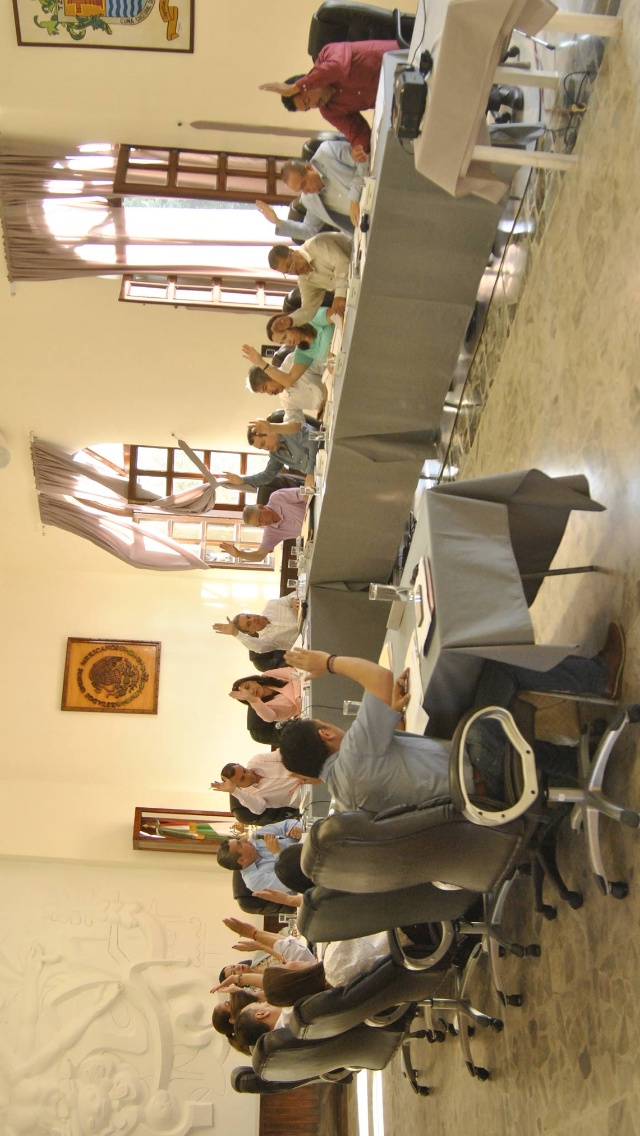 SESION EXTRAORDINARIA NO. 30 Y NO. 31. 27 DE MARZO DE 2017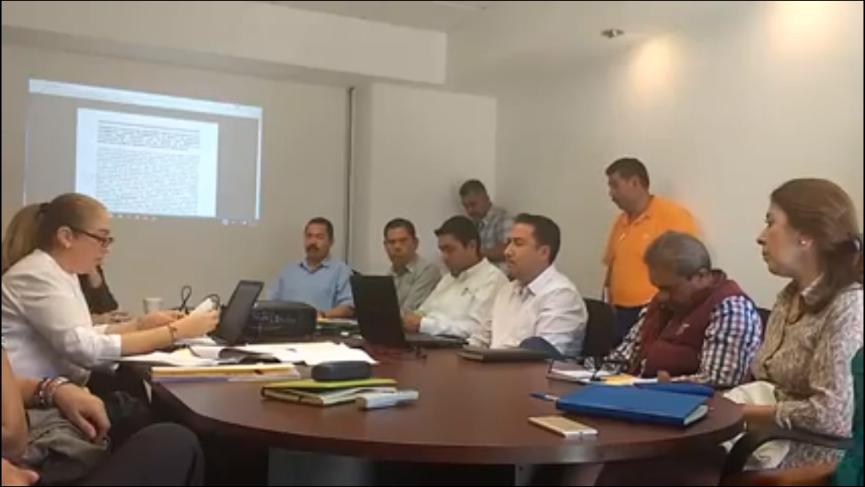 SESION EXTRAORDINARIA, 27 DE FEBRERO DE 2017.SESION EXTRAORDINARIA, 23 DE MARZO DE 2017.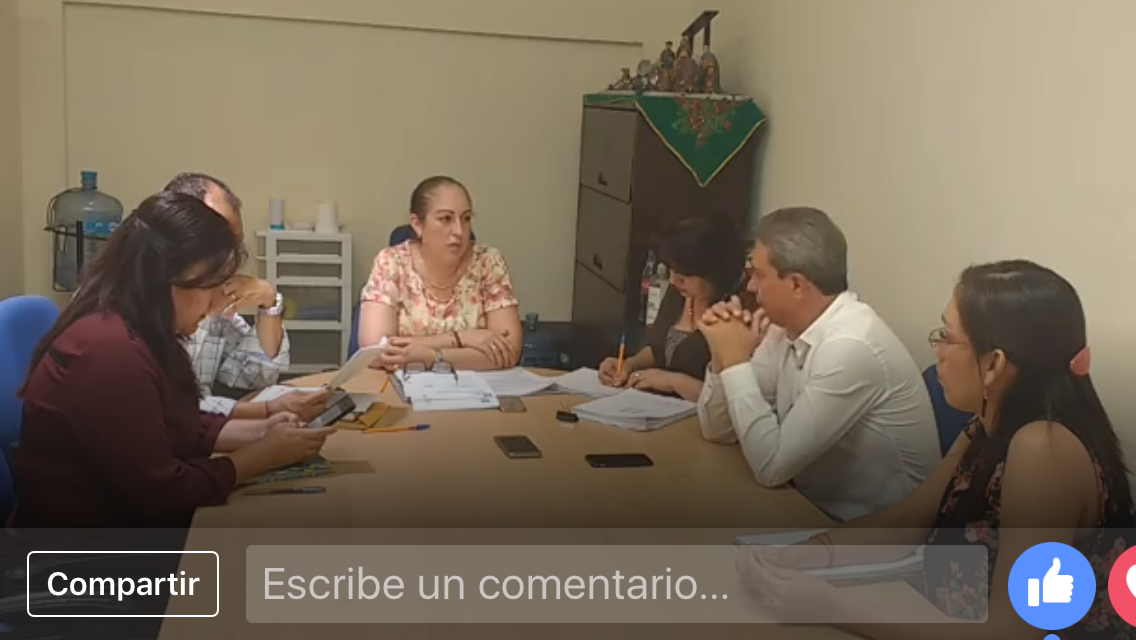 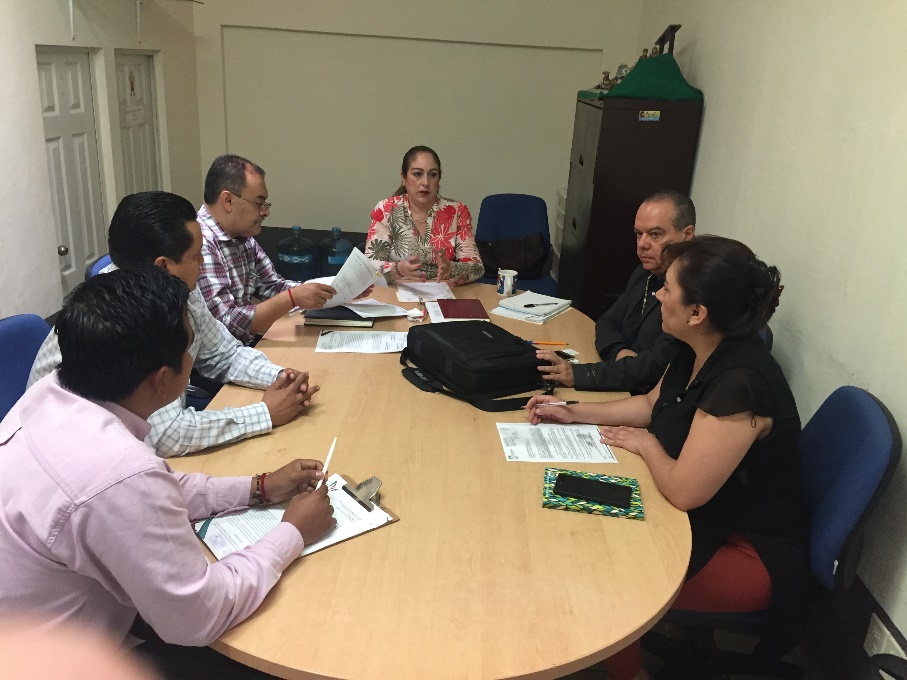 SESION ORDINARIA. 30 DE MARZO DE 2017.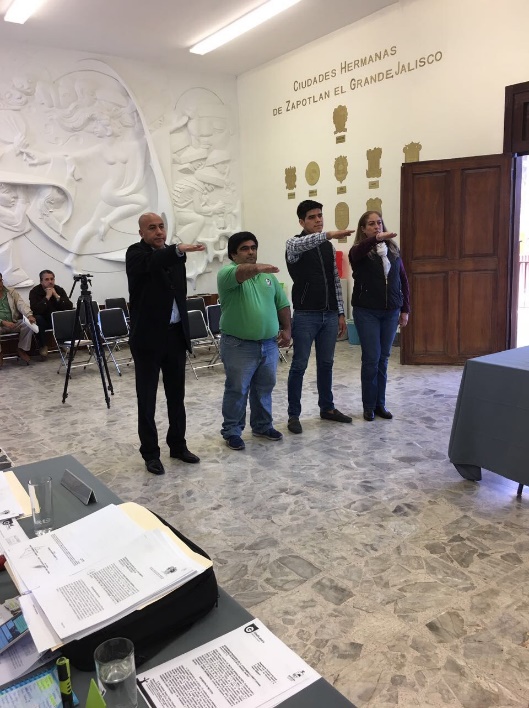 TOMA DE PROTESTA COMO MIEMBRO DEL CONSEJO DE ADMINISTRACIÓN DEL O.P.D. SAPAZA. 20 DE FEBRERO DE 2017.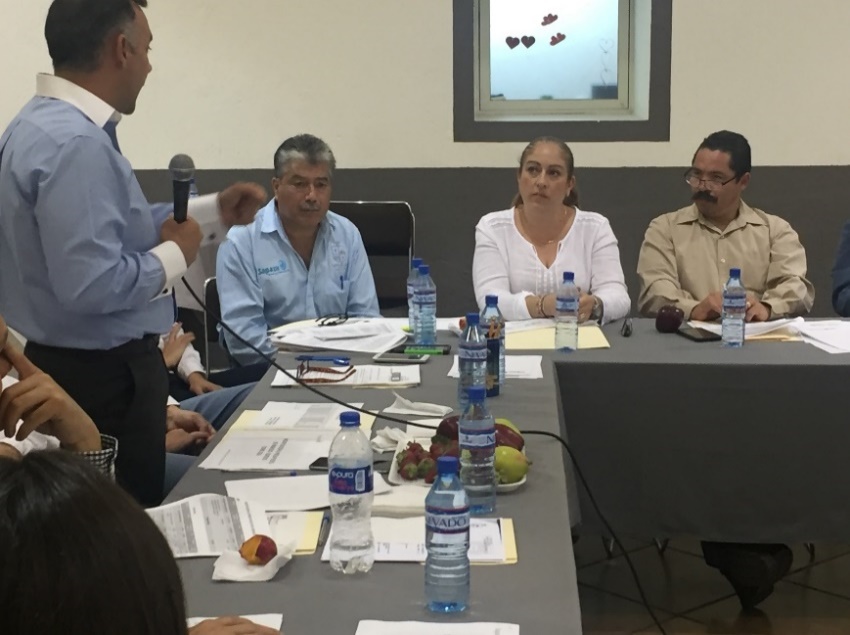 PRIMERA SESION ORDINARIA 21 DE MARZO DE 2017.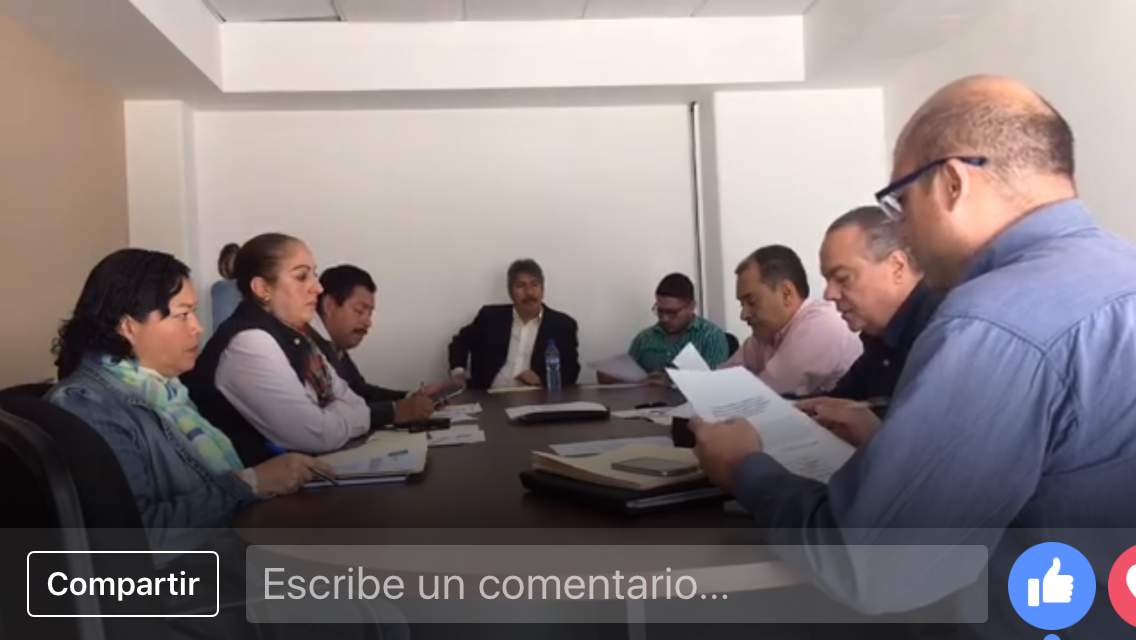 QUINTA SESION ORDINARIA, 23 DE FEBRERO DE 2017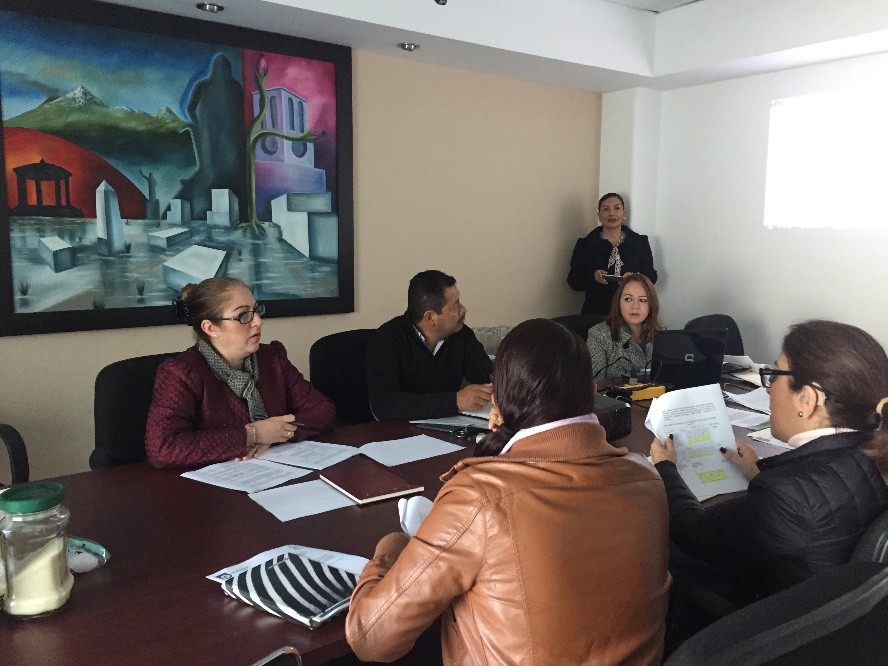 SESIÓN ORDINARIA DEL 11 DE ENERO DE 2017.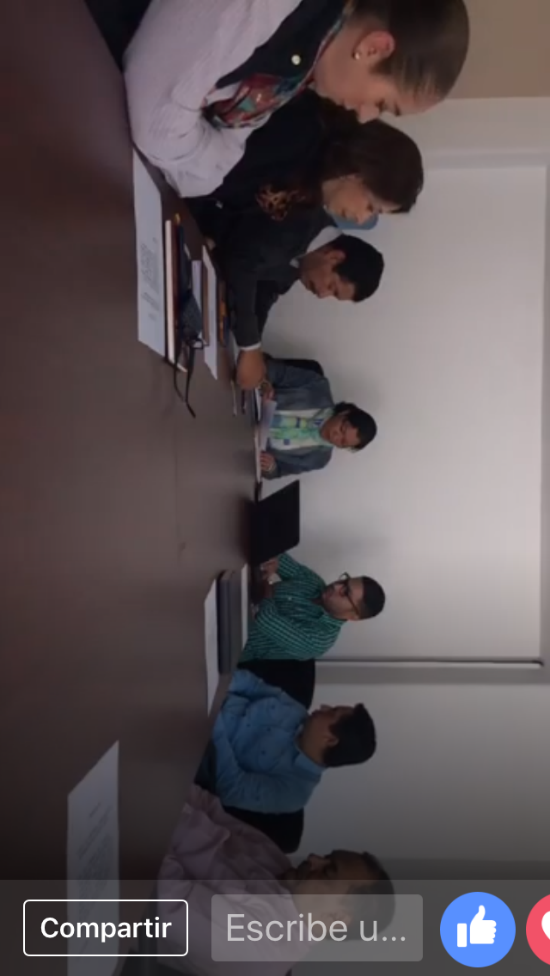 SESION ORDINARIA 23 DE FEBRERO DE 2017.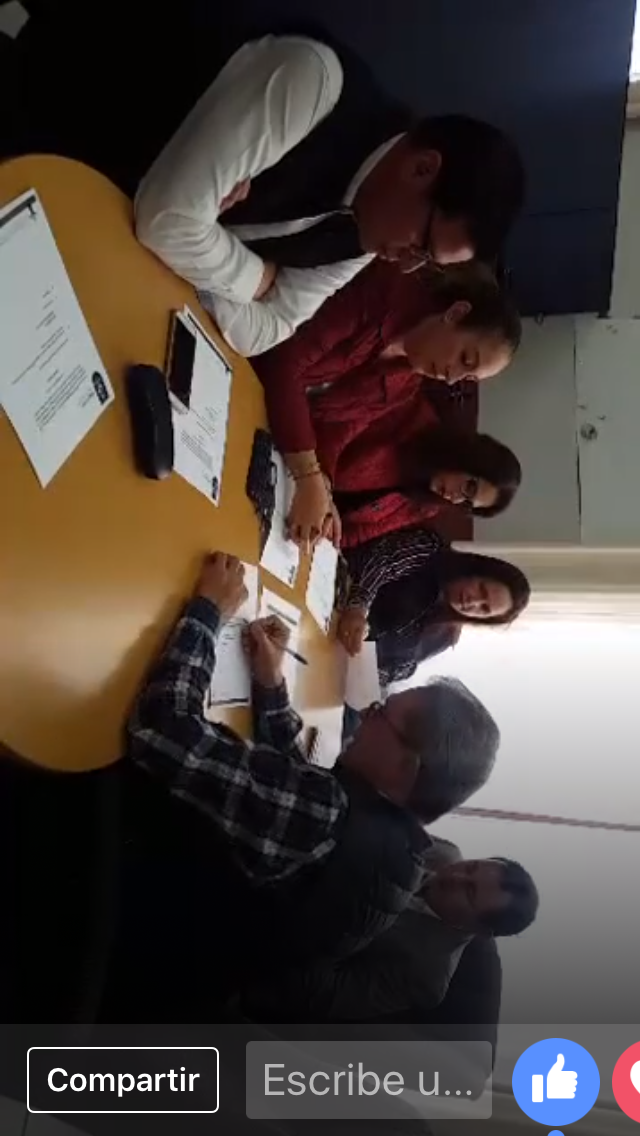 PRIMERA SESIÓN EXTRAORDINARIA, 15 DE FEBRERO DE 2017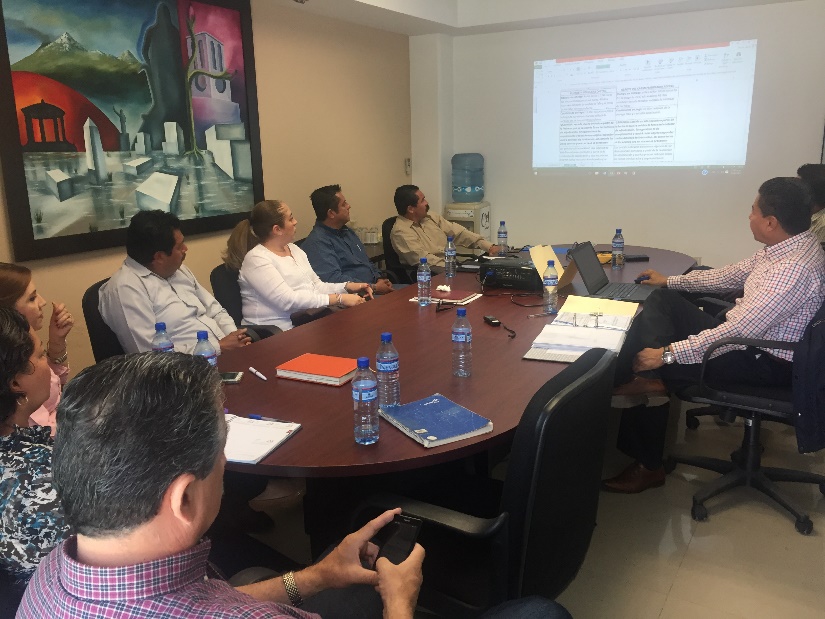 VIGESIMA SEGUNDA SESION ORDINARIA. EMISION DE FALLO LICITACIÓN PÚBLICA 004/2017 “ADQUISICIÓN DE UNIFORMES ESCOLARES DE PREESCOLAR Y PRIMARIA DEL MUNICIPIO DE ZAPOTLÁN EL GRANDE, JAL”. 21 DE MARZO DE 2017.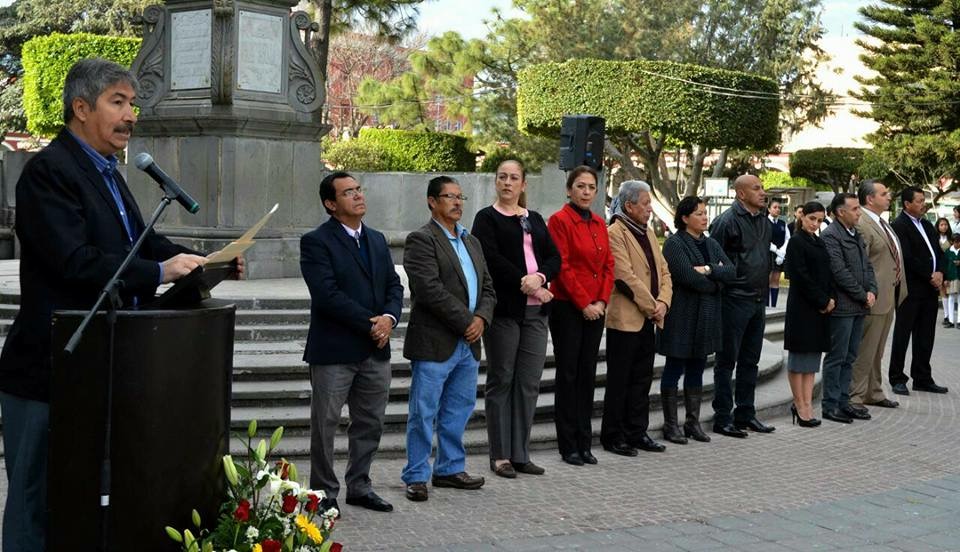 193 ANIVERSARIO DE LA APROBACIÓN DEL ACTA CONSTITUTIVA DE LA FEDERACIÓN MEXICANA (1824).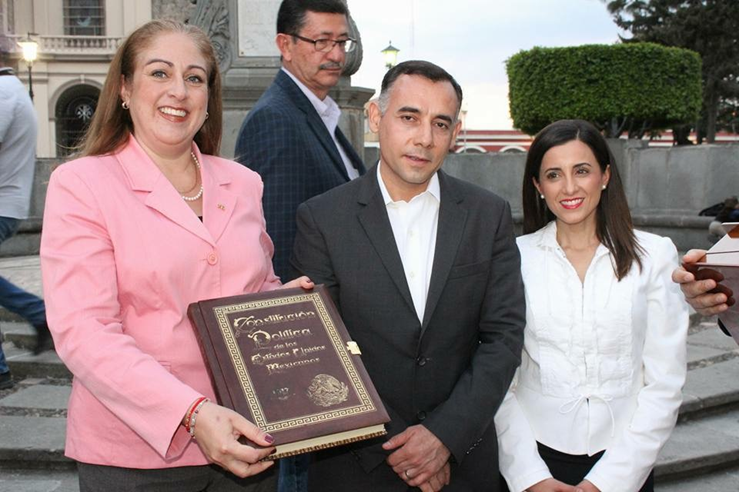 ANIVERSARIO DE LA PROMULGACIÓN DE LAS CONSTITUCIONES DE 1857 Y 1917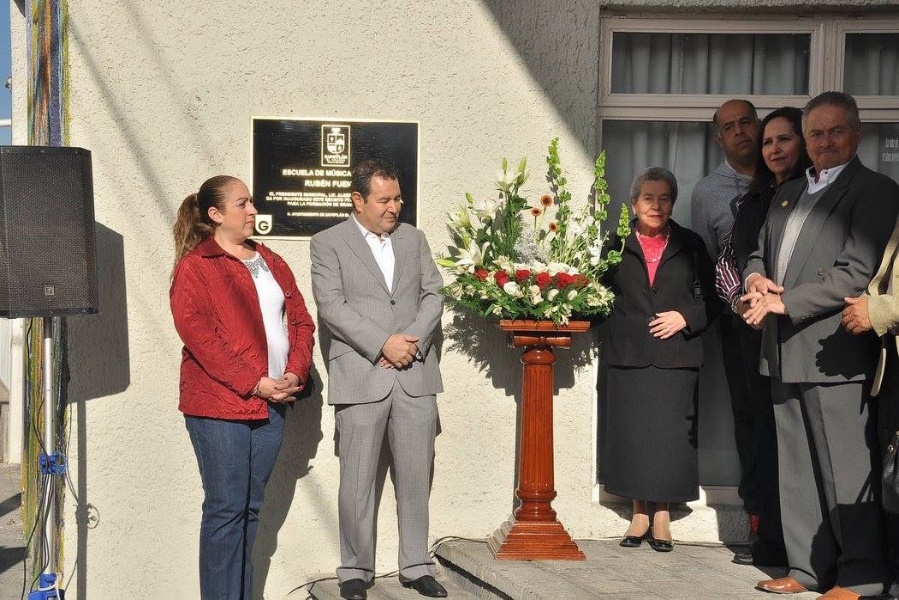 ANIVERSARIO DEL NATALICIO DE RUBÉN FUENTES GASSON. 15 DE FEBRERO DE 2017.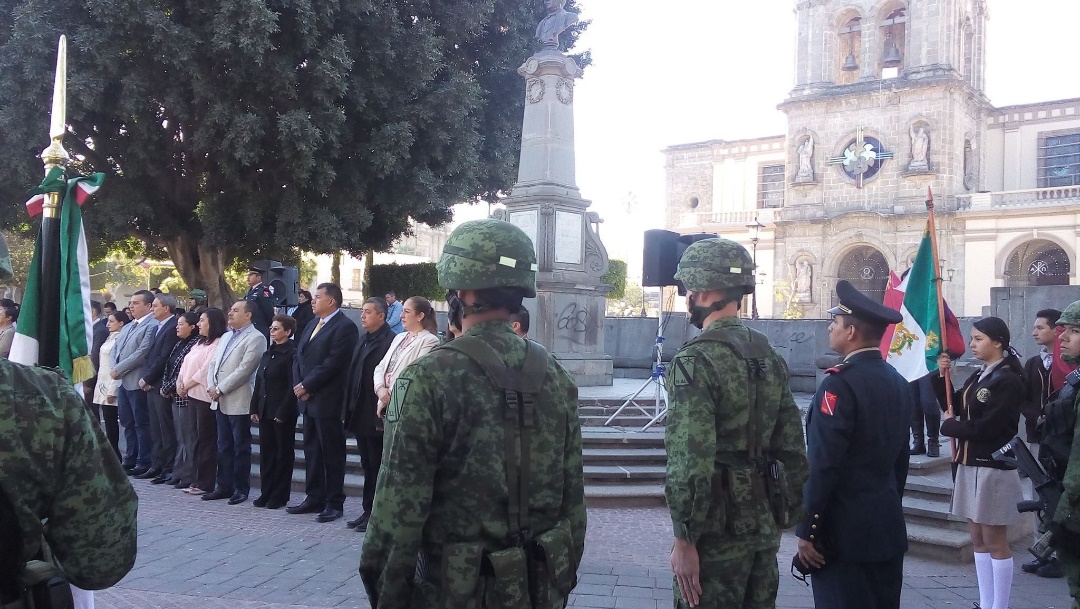 ANIVERSARIO DEL DIA DE LA BANDERA NACIONAL. 24 DE FEBRERO DE 2017.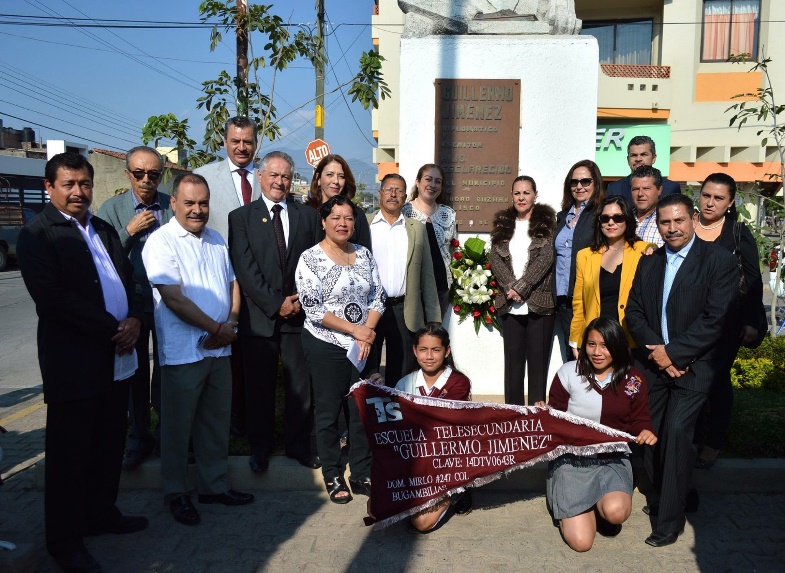 HOMENAJE AL ESCRITOR Y DIPLOMÁTICO GUILLERMO JIMENEZ EN EL ANIVERSARIO DE SU NATALICIO. 09 DE MARZO DE 2017.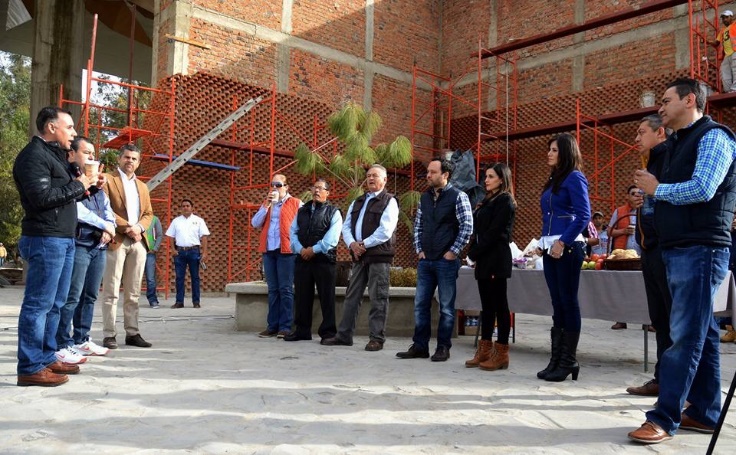 GIRA DE TRABAJO CON DIPUTADOS FEDERALES, CENTRO DE CULTURA JOSE ROLON 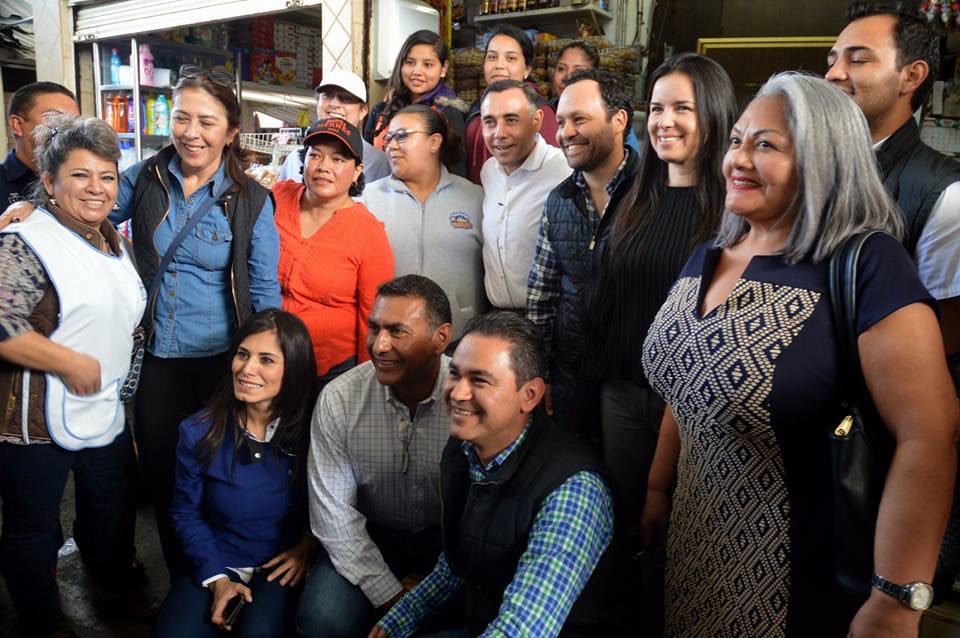 GIRA DE TRABAJO CON DIPUTADOS FEDERALES, TIANGUIS MUNICIPAL.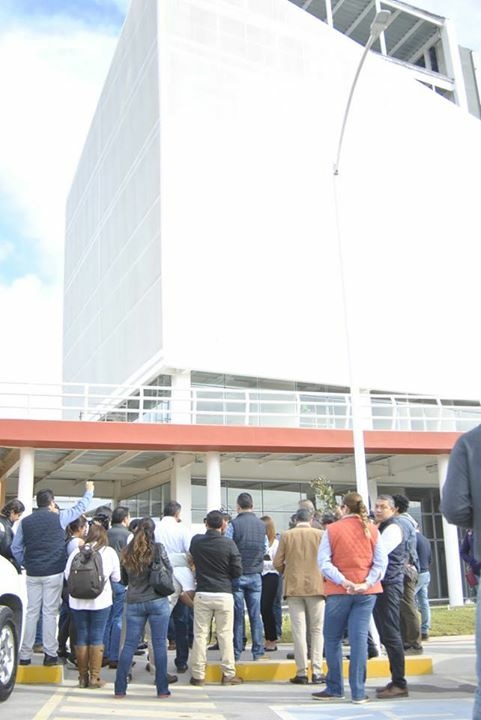 GIRA DE TRABAJO CON DIPUTADOS FEDERALES, AGRO-CENTER.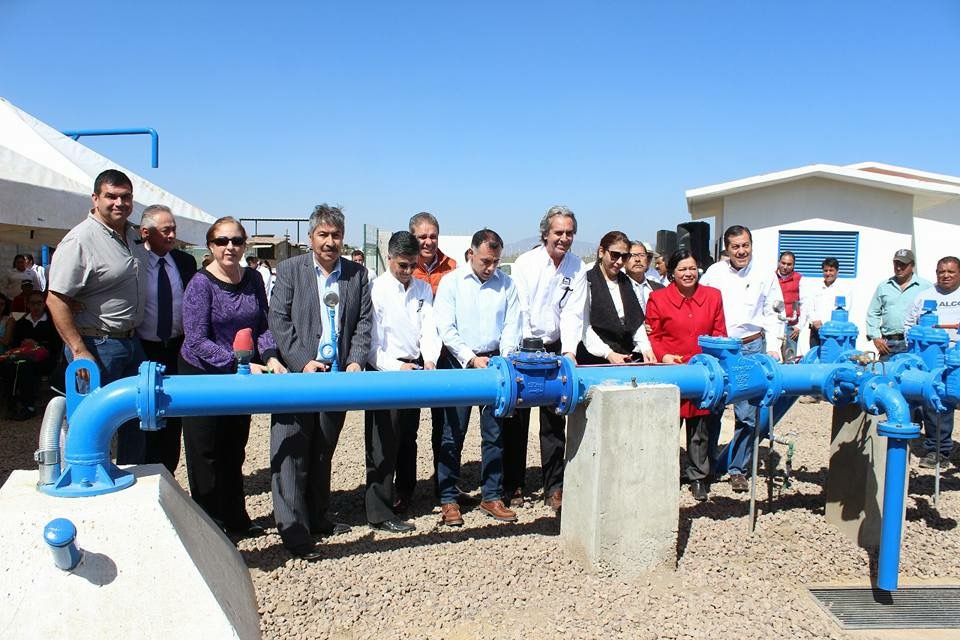 INAUGURACION DE POZO DE AGUA 27 DE ENERO DE 2017.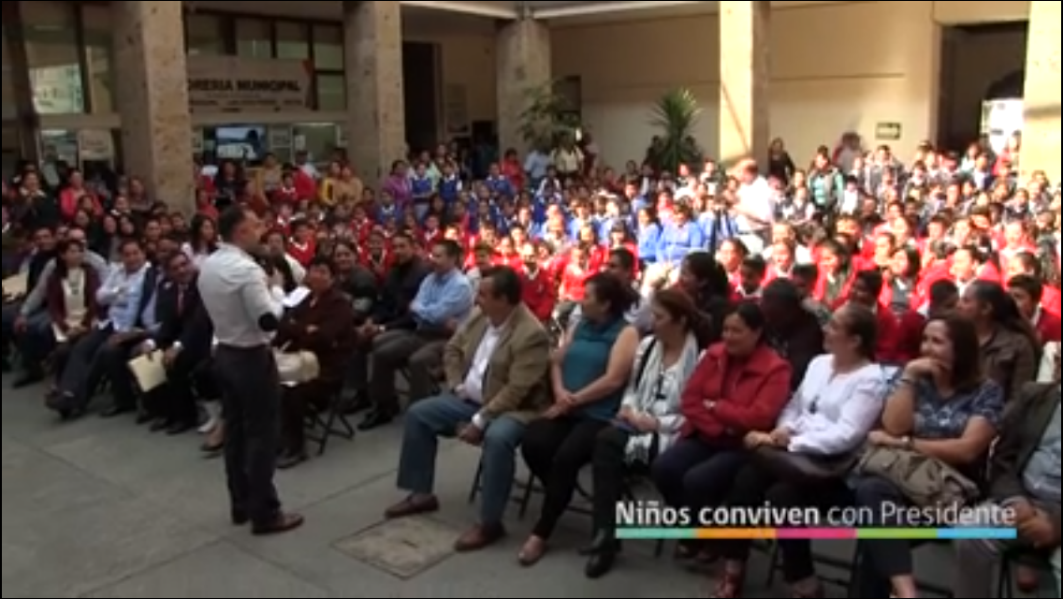 ENTREGA DE RECURSOS DEL PROGRAMA “DOMOS PROTECTORES PARA LA ACTIVACIÓN FÍSICA EN ESCUELAS DE ZAPOTLÁN”. 01 DE MARZO DE 2017.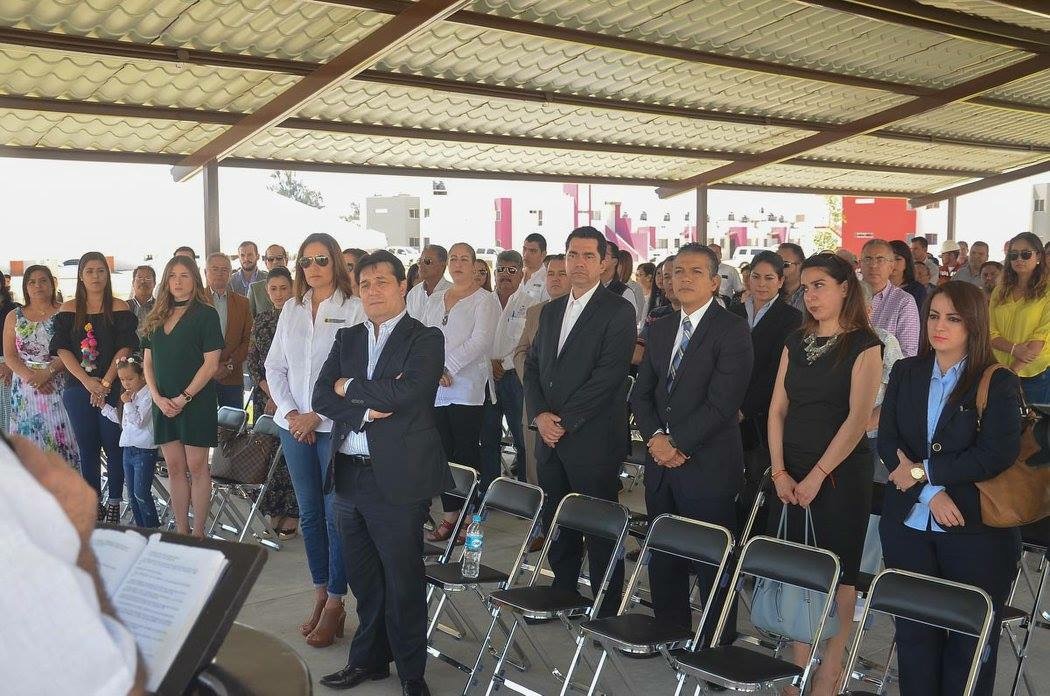 INAUGURACIÓN DEL FRACCIONAMIENTO CAMICHINES II. 01 DE MARZO DE 2017.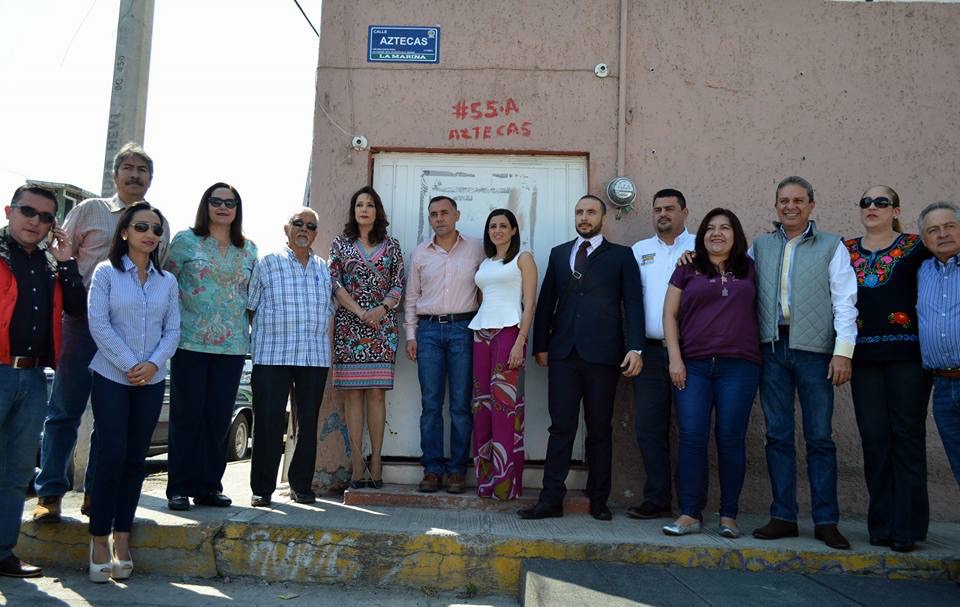 INICIO DE LA PRIMERA ETAPA DEL PROGRAMA DE PLACAS DE NOMENCLATURA 2015-2018.02 DE MARZO DE 2017.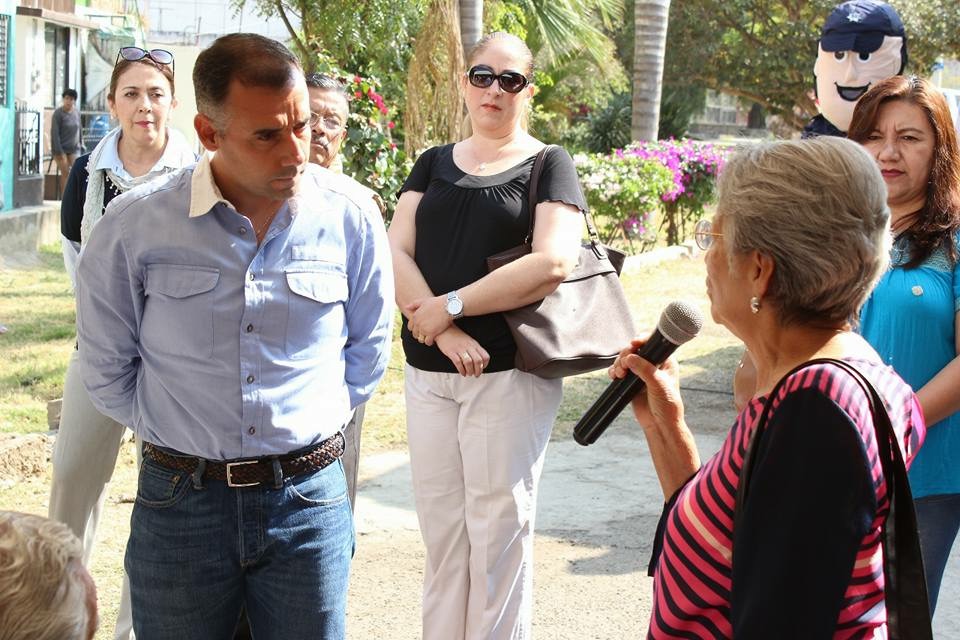 INAUGURACION DE LA CASETA DE POLICIA EN LA COLONIA JARDINES DE ZAPOTLÁN. 07 DE MARZO DE 2017.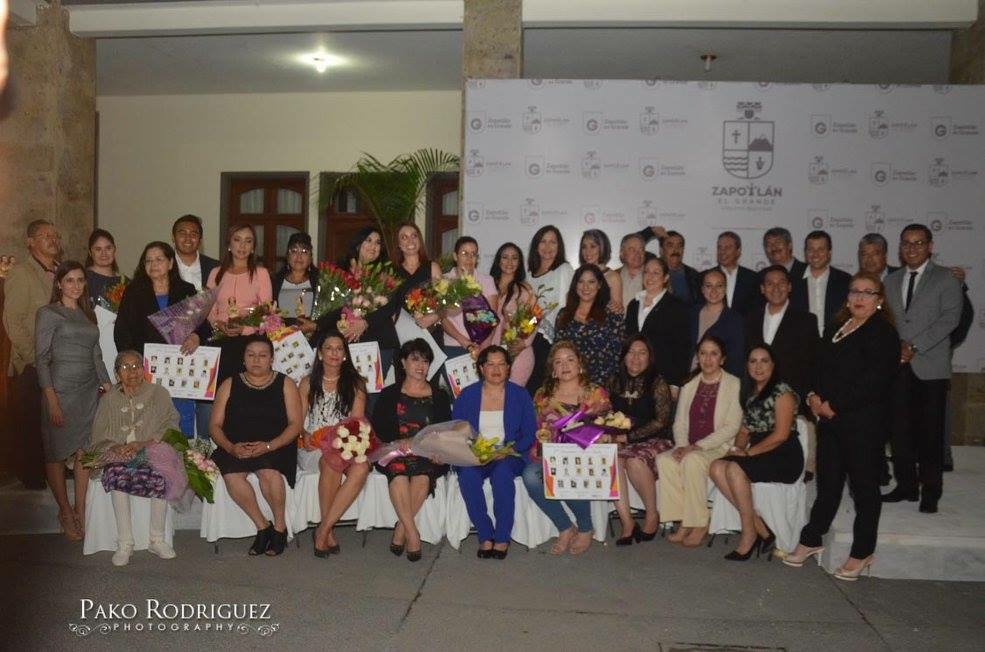 ENTREGA DE LOS PREMIOS A LA MUJER EN EL MARCO DE LA CONMEMORACIÓN DEL DÍA INTERNACIONAL DE LA MUJER. 08 DE MARZO DE 2017.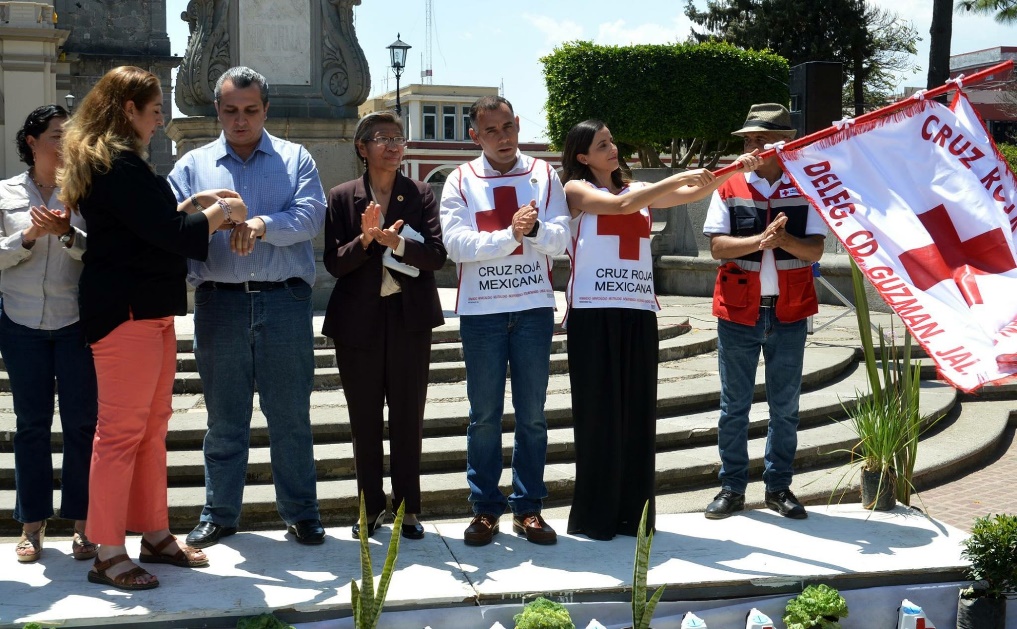 ARRANQUE DE LA COLECTA ANUAL DE LA CRUZ ROJA MEXICANA DELEGACIÓN CIUDAD GUZMÁN. 20 DE MARZO DE 2017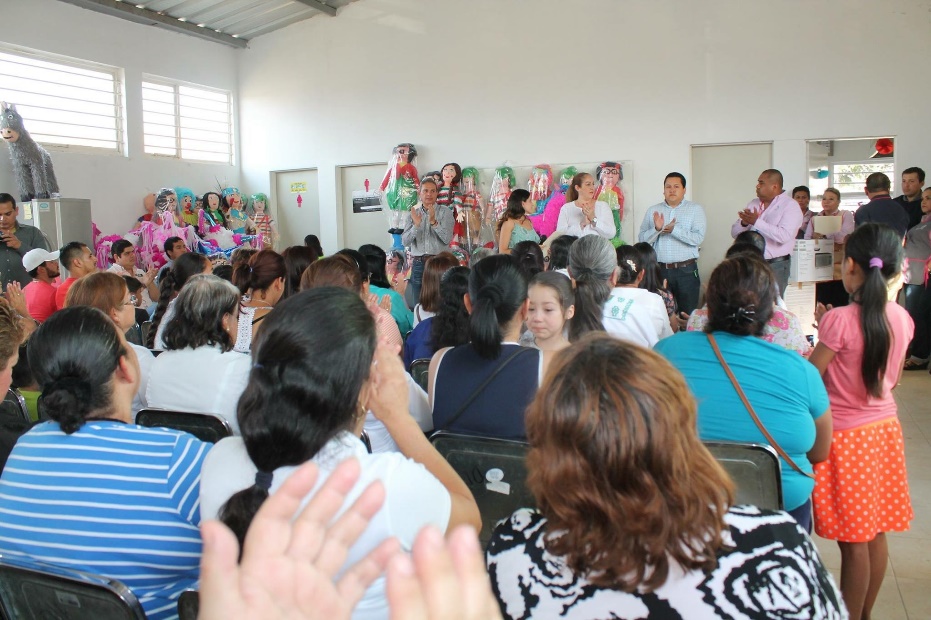 CLAUSURA DE LOS TALLERES DE LA VERTIENTE PARA EL HABITAT 2016 E INAUGURACIÓN DE LA AMPLIACIÓN Y EQUIPAMIENTO DE LA COCINA Y EL CENTRO DE COMPUTO EN EL CENTRO DE DESARROLLO COMUNITARIO DE LA COLONIA TEOCALLI. 21 DE MARZO DE 2017.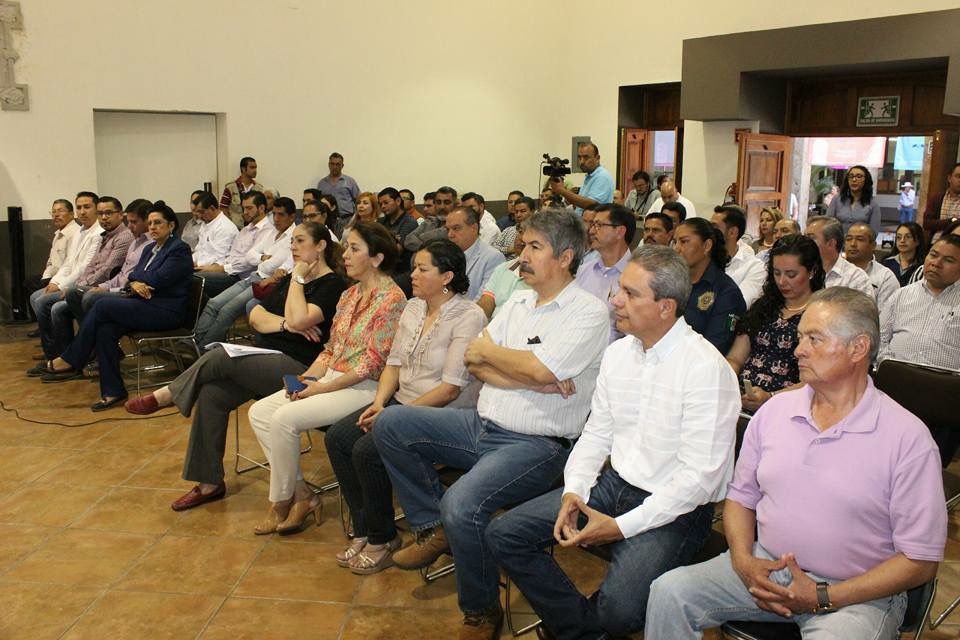 FIRMA DEL CONVENIO DE COLABORACION, AYUNTAMIENTO-INSTITUTO TECNOLÓGICO DE CIUDAD GUZMÁN. 27 DE MARZO DE 2017.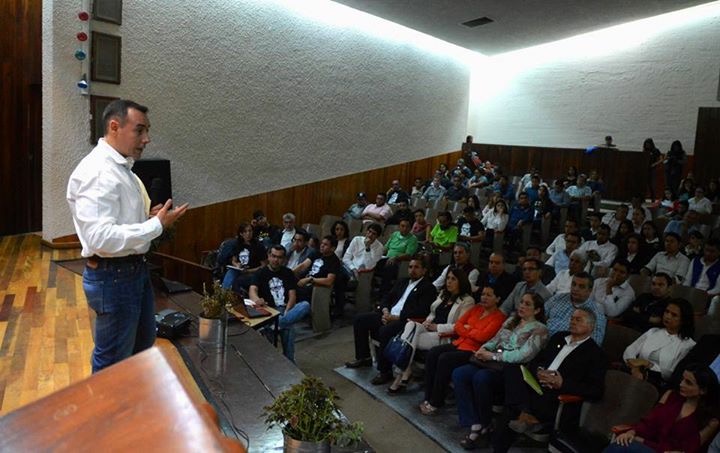 INAUGURACION  PRE-FORO ZAPOTLAN, RUMBO AL FMB6 MEXICO. 29 DE MARZO 2017SESIONES DE LA COMISIÓN EDILICIA PERMANENTE DE HACIENDA PÚBLICA Y PATRIMONIO MUNICIPALSESIONES DE LA COMISIÓN EDILICIA PERMANENTE DE HACIENDA PÚBLICA Y PATRIMONIO MUNICIPAL24 DE ENERO DE 2017SESION EXTRAORDINARIA. ANALISIS Y EN SU CASO APROBACIÓN PARA MODIFICAR Y ADICIONAR LA LEY DE INGRESOS DEL MUNICIPIO DE ZAPOTLÁN EL GRANDE, JALISCO PARA EL EJERCICIO FISCAL 2017.ANALISIS Y EN SU CASO APROBACIÓN PARA SOLICITAR A LA SECRETARIA DE PLANEACION Y FINANZAS EFECTUÉ DESCUENTO MENSUAL SOBRE LAS PARTICIPACIONES QUE CORREPONDEN AL MUNICIPIO, PARA RESERVA DEL PAGO DE AGUINALDO 2017.07 DE FEBRERO DE 2017SESION ORDINARIA.ANÁLISIS, REVISIÓN Y EN SU CASO APROBACIÓN DE LA REPOSICIÓN DEL PROCEDIMIENTO QUE MARCA EL ARTÍCULO 88 DE LA LEY DE GOBIERNO Y LA ADMINISTRACIÓN PUBLICA MUNICIPAL PARA OTORGAR ESCRITURACIÓN DE LA VENTA A FAVOR DE LA EMPRESA ALQUILADORA DE CASAS S.A. DE C.V.ANALISIS Y EN SU CASO APROBACIÓN PARA QUE SE SUSCRIBA CONVENIO DE FINIQUITO ENTRE EL AYUNTAMIENTO Y LA EMPRESA TERY JAP S.A. DE C.V.27 DE FEBRERO DE 2017SESIÓN EXTRAORDINARIA. ANALISIS PARA LA DICTAMINACIÓN PARA LA SUSCRIPCIÓN DE CONVENIO CON LA EMPRESA SCRAPS TRADING AND RECYCLING, S.A. DE C.V.23 DE MARZO DE 2017SESIÓN EXTRAORDINARIA.ANALISIS Y DICTAMINACIÓN DE LA DONACION DEL TERRENO PROPIEDAD MUNICIPAL PARA EL CODE JALISCO. ANALISIS Y DICTAMINACION PARA ENTREGAR EN COMODATO TERRENO PROPIEDAD MUNICIPAL PARA CENTRO DE INOVACION AGROPECUARIA.30 DE MARZO DE 2017SESION ORDINARIA. ANALISIS, REVISIÓN Y EN SU CASO APROBACION DE LA SOLICITUD DE COMODATO QUE HACE EL DIF, RESPECTO DEL INMUEBLE DE PROPIEDAD MUNICIPAL CONOCIDO COMO “CENTRO COMUNITARIO LOMAS DE ZAPOTLÁN”ANALISIS Y EN SU CASO APROBACIÓN DE LA SOLICITUD DE LA HACIENDA MUNICIPAL PARA LA MODIFICACIÓN DEL PRESUPUESTO DE EGRESOS.ANALISIS DE LA SOLICITUD DE BAJAS DE VEHICULOS CONSIDERADOS COMO CHATARRA QUE HACE LA JEFATURA DE PATRIMONIO MUNICIPAL.PUNTO INFORMATIVO SOBRE OFICIOS DEL CONGRESO DEL ESTADO DE JALISCO, TURNADOS POR LA SINDICATURA.SESION DE CONSEJO DE ADMINISTRACIÓN DEL ORGANISMO PUBLICO DESCENTRALIZADO SISTEMA DE AGUA POTABLE DE ZAPOTLÁN, MIEMBRO DEL CONSEJOSESION DE CONSEJO DE ADMINISTRACIÓN DEL ORGANISMO PUBLICO DESCENTRALIZADO SISTEMA DE AGUA POTABLE DE ZAPOTLÁN, MIEMBRO DEL CONSEJO20 DE FEBRERO DE 2017TOMA DE PROTESTA COMO MIEMBRO DEL CONSEJO DE ADMINISTRACIÓN DEL O.P.D. SAPAZA DENTRO DE LA SESIÓN ORDINARIA DE AYUNTAMIENTO NO. 14.21 DE MARZO DE 2017PRIMERA SESION ORDINARIA DEL AÑO 2017.ASUNTOS: MODIFICACIÓN Y CIERRE DE PRESUPUESTOS 2016, BAJA DE EQUIPO Y MOBILIARIO, SOLICITUD Y APROBACION DE CANCELACION DE CUENTAS DEL PADRÓN DE USUARISO DEL SISTEMA COMERCIAL DEL ORGANISMO, CONVENIO DE COLABORACION ENTRE SAPAZA Y AYUNTAMIENTO DE ZAPOTLÁN EL GRANDE.SESION DE JUNTA DE GOBIERNO DEL OPD ESTACIONOMETROS, MIEMBRO DE LA JUNTASESION DE JUNTA DE GOBIERNO DEL OPD ESTACIONOMETROS, MIEMBRO DE LA JUNTA23 DE MARZO DE 2017PRIMERA SESION ORDINARIA DEL AÑO 2017.ASUNTOS: INFORME DE INGRESOS Y EGRESOS 2016, INFORME DE OBLIGACIONES CON LA SUDITORIA SUPERIOR DEL ESTADO Y CONGRESO DEL ESTADO.SESIONES DE COMISION COMO INTEGRANTE DE LA COMISIÓN EDILICIA TRANSITORIA PARA LA REVISIÓN DE JUICIOS Y TEMAS LABORALES Y ADMINISTRATIVOS EN QUE EL AYUNTAMIENTO DE ZAPOTLÁN EL GRANDE JALISCO ES PARTE DEMANDADA.SESIONES DE COMISION COMO INTEGRANTE DE LA COMISIÓN EDILICIA TRANSITORIA PARA LA REVISIÓN DE JUICIOS Y TEMAS LABORALES Y ADMINISTRATIVOS EN QUE EL AYUNTAMIENTO DE ZAPOTLÁN EL GRANDE JALISCO ES PARTE DEMANDADA.01 DE FEBRERO DE 2017SESIÓN ORDINARIA. ANALISIS Y FIRMA DEL PROGRAMA DE TRABAJO DE LA COMISION, EN CUMPLIMIENTO CON LA LEY DE TRANSPARENCIA Y ACCESO A LA INFORMACION PUBLICA DEL ESTADO DE JALISCO Y SUS MUNICIPIOS.SESION DE COMISION COMO INTEGRANTE DE LA COMISION  EDILICIA PERMANENTE DE TRANSITO Y PROTECCION CIVIL. SESION DE COMISION COMO INTEGRANTE DE LA COMISION  EDILICIA PERMANENTE DE TRANSITO Y PROTECCION CIVIL. 23 DE FEBRERO DE 2017QUINTA SESION ORDINARIA. ANÁLISIS DE DOS TURNOS A COMISIONES DE LA SESION ORDINARIA DE AYUNTAMIENTO NO. 13SESION DE COMISION COMO INTEGRANTE DE LA COMISION  EDILICIA PERMANENTE DE DESARROLLO ECONÓMICO Y TURISTICO  SESION DE COMISION COMO INTEGRANTE DE LA COMISION  EDILICIA PERMANENTE DE DESARROLLO ECONÓMICO Y TURISTICO  14 DE FEBRERO DE 2017SESION EXTRAORDINARIA. ANÁLISIS Y AUTORIZACIÓN PARA OTORGAR LA CATEGORIA DE GRANDES EVENTOS DE INTERÉS MUNICIPAL A LOS SIGUIENTES EVENTOS: FESTIVAL DE LA CIUDAD, FERIA DE LA CIENCIA Y TECNOLOGÍA, FESTIVAL NACIONAL DE LA BIRRIA, FESTIVAL DE LA TOSTADA, FERIA JALISCIENSE DE LA MIEL, FESTIVAL DE LA GRANADA, FESTIVAL DEL MAGUEY Y PULQUE.SESION DE COMISION COMO INTEGRANTE DE LA COMISION  EDILICIA PERMANENTE DE PARTICIPACION CIUDADANA Y VECINAL SESION DE COMISION COMO INTEGRANTE DE LA COMISION  EDILICIA PERMANENTE DE PARTICIPACION CIUDADANA Y VECINAL 11 DE ENERO DE 2017SESION ORDINARIA. REFORMA Y ADICIÓN DEL REGLAMENTO INTERIOR DEL AYUNTAMIENTO DE ZAPOTLAN EL GRANDE A FIN DE OIMPLEMENTAR LA FIGURA DE “CABILDO ABIERTO”.23 DE FEBRERO DE 2017SESION ORDINARIA. TURNO HECHO A LA COMISION EN SESION ORDINARIA NO. 13, REFERENTE A LA INICIATIVA PARA CONSTRUIR UN CENTRO DEPORTIVO TRIANGULO-LA MORITA.24 DE MARZO DE 2017SESION ORDINARIA. PROYECTO DE DICTAMEN QUE INSTRUYE LA IMPLEMENTACIÓN DE “CRUCE SEGURO” EN LA INTERSECCION DE MANUEL M. DIEGUEZ CON JOSE VASCONCELOS.SESIONES DE COMISION COMO COADYUVANTE, CONVOCA LA COMISIÓN EDILICIA DE AGUA POTABLE Y SANEAMIENTOSESIONES DE COMISION COMO COADYUVANTE, CONVOCA LA COMISIÓN EDILICIA DE AGUA POTABLE Y SANEAMIENTO13 DE MARZO DE 2017SESIÓN ORDINARIA. ANALISIS Y DISCUSIÓN DE PROYECTO DE DICTAMEN QUE APRUEBA CONVENIO DE COLABORACIÓN ENTRE EL H. AYUNTAMIENTO Y EL OPD SAPAZA.SESIONES DE COMISION COMO COADYUVANTE, CONVOCA LA COMISIÓN EDILICIA DE CULTUIRA, EDUCACIÓN Y FESTIVIDADES CÍVICASSESIONES DE COMISION COMO COADYUVANTE, CONVOCA LA COMISIÓN EDILICIA DE CULTUIRA, EDUCACIÓN Y FESTIVIDADES CÍVICAS02 DE FEBRERO DE 2017SESIÓN ORDINARIA. ANALISIS Y APROBACIÓN DE LAS REGLAS DE OPERACIÓN DEL PROGRAMA: “CONSTRUCCIÓN DE DOMOS PROTECTORES PARA LA ACTIVACIÓN FÍSICA AL AIRE LIBRE”SESIONES DE COMISION COMO COADYUVANTE, CONVOCA LA COMISIÓN EDILICIA DE OBRA PÚBLICA.SESIONES DE COMISION COMO COADYUVANTE, CONVOCA LA COMISIÓN EDILICIA DE OBRA PÚBLICA.24 DE MARZO DE 2017SESIÓN ORDINARIA. ANÁLISIS Y APROBACION DE OBRAS PERTENECIENTES AL “FONDO DE PROYECTOS DE DESARROLLO REGIONAL 2017”SESION DE COMISION COMO COADYUVANTE LA COMISION  EDILICIA PERMANENTE DE DESARROLLO ECONÓMICO Y TURISTICO, CONVOCANTE COMISIÓN DE DESARROLLO AGROPECUARIO E INDUSTRIAL.SESION DE COMISION COMO COADYUVANTE LA COMISION  EDILICIA PERMANENTE DE DESARROLLO ECONÓMICO Y TURISTICO, CONVOCANTE COMISIÓN DE DESARROLLO AGROPECUARIO E INDUSTRIAL.15 DE FEBRERO DE 2017PRIMERA SESION EXTRAORDINARIA. ANÁLISIS Y AUTORIZACIÓN PARA OTORGAR LA CATEGORIA DE GRANDES EVENTOS DE INTERÉS MUNICIPAL A LOS SIGUIENTES EVENTOS: EXPO AGRICOLA Y CONGRESO DEL AGUACATE.INTEGRANTE DE LA COMISION DE ADQUISICIONES, CONTRATACION DE ARRENDAMIENTOS Y SERVICIOS PARA EL MUNICIPIO DE ZAPOTLAN EL GRANDEINTEGRANTE DE LA COMISION DE ADQUISICIONES, CONTRATACION DE ARRENDAMIENTOS Y SERVICIOS PARA EL MUNICIPIO DE ZAPOTLAN EL GRANDE03 DE MARZO DE 2017VIGÉSIMA PRIMERA SESIÓN ORDINARIA. ADQUISICIÓN DE MEZCLA ASFÁLTICA Y EMULSIÓN DE ROMPIMIENTO RÁPIDO. MODIFICACIÓN AL CONTRATO DE SERVICIO CON TELMEX Y APMLIACIÓN DE INTERNET DIRECTO EMPRESARIAL.15 DE MARZO DE 2017APERTURA DE SOBRES DERIVADA DE LA  LICITACIÓN PÚBLICA 004/2017 “ADQUISICIÓN DE UNIFORMES ESCOLARES DE PREESCOLAR Y PRIMARIA DEL MUNICIPIO DE ZAPOTLÁN EL GRANDE, JAL”21 DE MARZO DE 2017VIGESIMA SEGUNDA SESION ORDINARIA. EMISION DE FALLO LICITACIÓN PÚBLICA 004/2017 “ADQUISICIÓN DE UNIFORMES ESCOLARES DE PREESCOLAR Y PRIMARIA DEL MUNICIPIO DE ZAPOTLÁN EL GRANDE, JAL”ASISTENCIA A ACTOS CIVICOS Y ANIVERSARIOS DE HIJOS ILUSTRES DE ZAPOTLÁNASISTENCIA A ACTOS CIVICOS Y ANIVERSARIOS DE HIJOS ILUSTRES DE ZAPOTLÁN31 DE ENERO DE 2017ACTO CIVICO CONMEMORATIVO DEL 193 ANIVERSARIO DE LA APROBACIÓN DEL ACTA CONSTITUTIVA DE LA FEDERACIÓN MEXICANA (1824).05 DE FEBRERO DE 2017ANIVERSARIO DE LA PROMULGACIÓN DE LAS CONSTITUCIONES DE 1857 Y 191715 DE FEBRERO DE 2017ANIVERSARIO DEL NATALICIO DE RUBÉN FUENTES GASSON.24 DE FEBRERO DE 2017ANIVERSARIO DEL DIA DE LA BANDERA NACIONAL.09 DE MARZO DE 2017HOMENAJE AL ESCRITOR Y DIPLOMÁTICO GUILLERMO JIMENEZ EN EL ANIVERSARIO DE SU NATALICIO. 18 DE MARZO DE 2017ANIVERSARIO DE LA EXPROPIACIÓN PETROLERA.EVENTOS ESPECIALES Y ACTIVIDADES VARIASEVENTOS ESPECIALES Y ACTIVIDADES VARIAS17 DE ENERO DE 2017GIRA DE TRABAJO POR LAS OBRAS DEL MUNICIPIO ACOMPAÑANDO A LOS DIPUTADOS FEDERALES DEL GRUPO PARLAMENTARIO DE MOVIMIENTO CIUDADANO.27 DE ENERO DE 2017INAUGURACION DE POZO DE AGUA.17 DE FEBRERO DE 2017INAGURACION PARQUE CRISTO REY, BOCA DE TORMENTE Y CANAL APOLO EN LA COLONIA LA NUEVA LUZ.25 DE FEBRERO DE 2017DESAYUNO Y PRESENTACION DE TRABAJOS DEL VOLUNTARIADO DIF.01 DE MARZO DE 2017ENTREGA DE RECURSOS DEL PROGRAMA “DOMOS PROTECTORES PARA LA ACTIVACIÓN FÍSICA EN ESCUELAS DE ZAPOTLÁN”01 DE MARZO DE 2017INAUGURACIÓN DEL FRACCIONAMIENTO CAMICHINES II02 DE MARZO DE 2017INICIO DE LA PRIMERA ETAPA DEL PROGRAMA DE PLACAS DE NOMENCLATURA 2015-2018.02 DE MARZO DE 2017GOBIERNO EN TU COLONIA SAN FELIPE I.07 DE MARZO DE 2017INAUGURACION DE LA CASETA DE POLICIA EN LA COLONIA JARDINES DE ZAPOTLÁN.08 DE MARZO DE 2017ENTREGA DE LOS PREMIOS A LA MUJER EN EL MARCO DE LA CONMEMORACIÓN DEL DÍA INTERNACIONAL DE LA MUJER. 20 DE MARZO DE 2017ARRANQUE DE LA COLECTA ANUAL DE LA CRUZ ROJA MEXICANA DELEGACIÓN CIUDAD GUZMÁN.21 DE MARZO DE 2017CLAUSURA DE LOS TALLERES DE LA VERTIENTE PARA EL HABITAT 2016 E INAUGURACIÓN DE LA AMPLIACIÓN Y EQUIPAMIENTO DE LA COCINA Y EL CENTRO DE COMPUTO EN EL CENTRO DE DESARROLLO COMUNITARIO DE LA COLONIA TEOCALLI.24 DE MARZO DE 2017GALA DE BALLET A BENEFICIO DEL DIF MUNICIPAL27 DE MARZO DE 2017FIRMA DEL CONVENIO DE COLABORACION, AYUNTAMIENTO-INSTITUTO TECNOLÓGICO DE CIUDAD GUZMÁN.29 DE MARZO DE 2017INAUGURACION  PRE-FORO ZAPOTLAN, RUMBO AL FMB6 MEXICO.